ATIVIDADES DA EDUCAÇÃO INFANTILMATERNAL II1º Atividade - Maternal 2Objetivo: Desenvolver a coordenação motora.       Com a ajuda da mamãe cole bolinhas de papel pode ser lantejoulas, pode ser sementes na letra M de mulher. 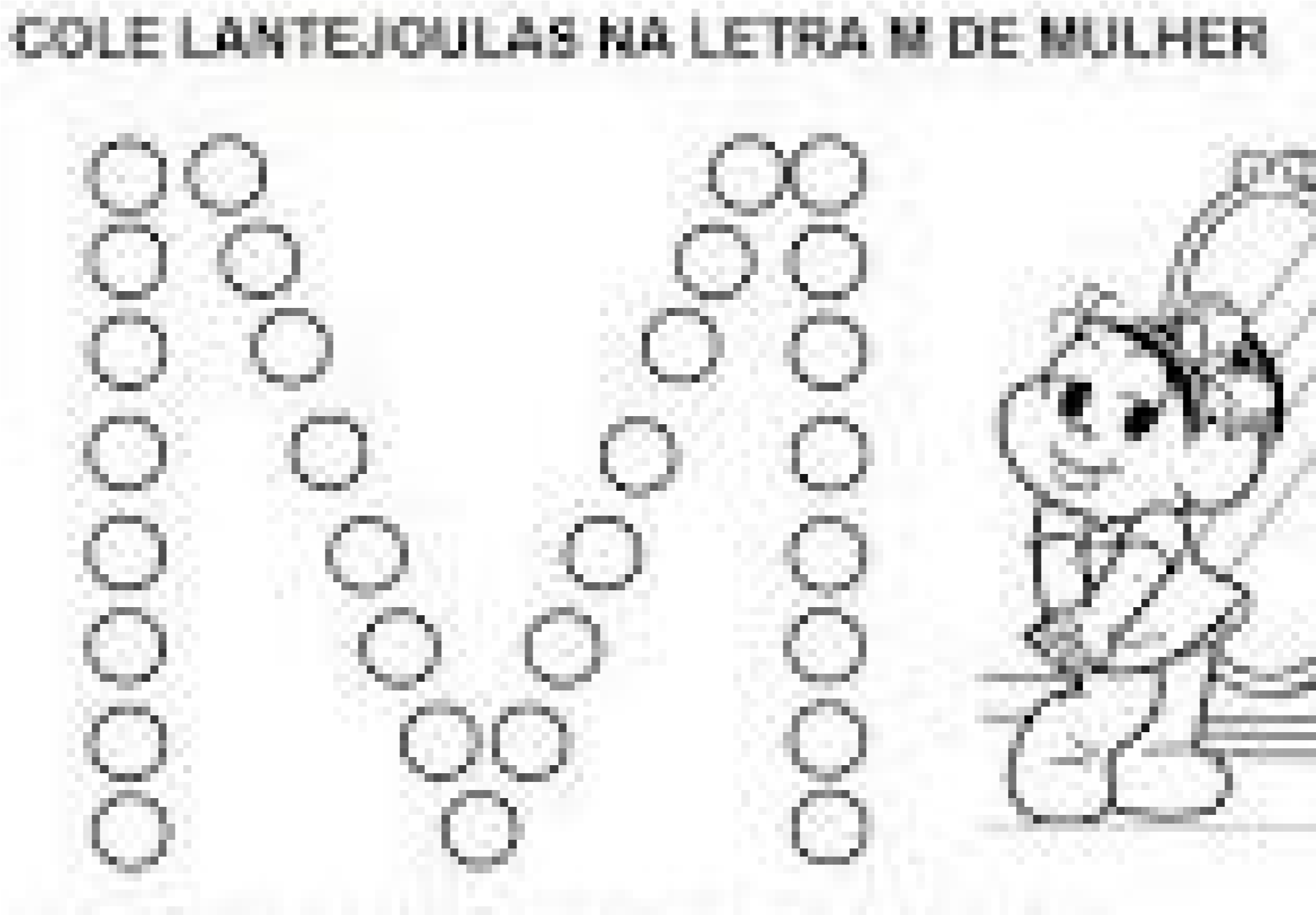          2º Atividade – Maternal 2 Objetivos: Desenvolver a coordenação motora, a criatividade. 		Com a ajuda da mamãe fazer uma casinha. Utilize palitos de sorvete e faça um coração com papel sulfite, pinte bem bonito e enfeite sua casa.  Peça para mamãe escrever:  A mulher mais linda mora na minha casa! 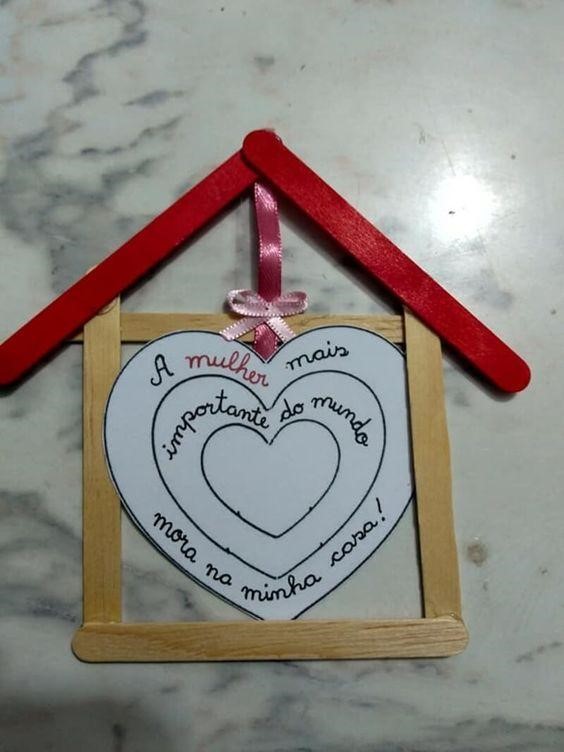       3º Objetivo – Maternal 2 Objetivos: Desenvolver a criatividade       Junto com a mamãe pinte essa linda flor! 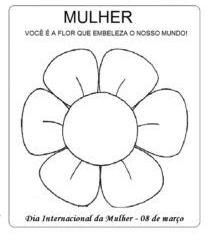 4º Objetivo – Maternal 2Objetivo: Desenvolver a coordenação motora. Junto com a mamãe, faça um círculo com o fundo de um copo, pode usar tampas de vidro. Pegue palitos de fósforo e cole em volta, como mostra o modelo, dentro do círculo faça olhinhos, nariz e boca. Peça à mamãe para escrever: Mulher você é o sol da minha vida.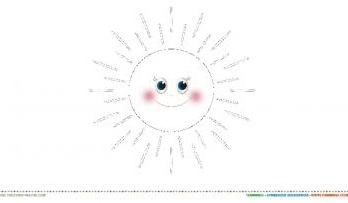 5º Objetivo – Maternal 2Objetivo: Estimular o afeto.     Com a ajuda da mamãe pinte o desenho. 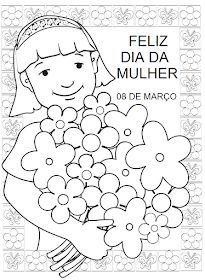 